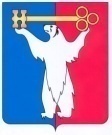 АДМИНИСТРАЦИЯ ГОРОДА НОРИЛЬСКАКРАСНОЯРСКОГО КРАЯПОСТАНОВЛЕНИЕ11.04.2016	  г. Норильск	              №208О внесении изменения в постановление Администрации города Норильска от 14.01.2010 № 02С целью уточнения полномочий заместителя Руководителя Администрации города Норильска по городскому хозяйству, ПОСТАНОВЛЯЮ:1. Внести в постановление Администрации города Норильска от 14.01.2010       № 02 «О распределении полномочий между должностными лицами Администрации города Норильска» (далее - Постановление) следующее изменение:1.1. Пункт 4 приложения № 5 к Постановлению дополнить абзацем семнадцатым следующего содержания:«- о выдаче рекомендаций о мерах по устранению нарушений, выявленных в ходе осмотра зданий, сооружений на предмет их технического состояния и надлежащего технического обслуживания, в случаях, предусмотренных Градостроительным кодексом Российской Федерации.».2. Постановление Администрации города Норильска от 12.01.2016 № 04 «О внесении изменения в постановление Администрации города Норильска от 14.01.2010 № 02» отменить.3. Опубликовать настоящее постановление в газете «Заполярная правда» и разместить его на официальном сайте муниципального образования город Норильск.4. Настоящее постановление вступает в силу с даты его подписания и распространяет свое действие на правоотношения, возникшие с 12.01.2016.Руководитель Администрации города Норильска                                Е.Ю. Поздняков